هو الظاهر في الملكوت اسمع ما قاله المشرك بالله...حضرت بهاءاللهأصلي عربي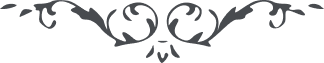 من اثار حضرت بهاءالله - آثار قلم اعلى – جلد 2، لوح رقم (64)، 159 بديع، صفحه 228هو ‌الظاهر ‌فى ‌الملکوتاسمع ما قاله المشرک باللّه بعد ما اويناه فى ظلّ الشّجرة و‌ حفظناه بسلطانى المهيمن علی العالمين لعمر اللّه قد افتى بالظّلم علی الّذين ينبغى له ان يخدمهم ثمّ قال ما لا قاله احد من المشرکين مثله مثل الحيّة الرّقطآء تلدغ و تصئى انّ ربّک لهو العليم الخبير اشکر اللّه بما فزت بذکره الاعظم و ‌انزل لک هذا اللّوح البديع ايّاک ان تخوّفک سطوة العالم او تحزنک مقالات کلّ متوهّم بعيد تمسّک باللّه فى کلّ الاحوال و ‌تشبّث بذيلة المنير